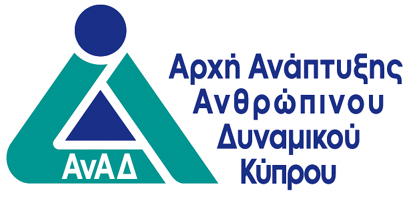 Αίτημα για αξιοποίηση μεθόδωνεξ αποστάσεως ηλεκτρονικής μάθησηςΥΠΕΥΘΥΝΗ ΔΗΛΩΣΗ(α)	Σύμφωνα με τον Γενικό Κανονισμό Προστασίας Δεδομένων (ΓΚΠΔ) της ΕΕ και τον περί της Προστασίας των Φυσικών Προσώπων Έναντι της Επεξεργασίας των Δεδομένων Προσωπικού Χαρακτήρα και της Ελεύθερης Κυκλοφορίας των Δεδομένων αυτών Νόμο του 2018 [Ν.125(Ι)/2018], τα προσωπικά δεδομένα τα οποία υποβάλλονται ή ενδέχεται να υποβληθούν σε σχέση με την παρούσα αίτηση, συλλέγονται νόμιμα, δίκαια και με διαφανή τρόπο ούτως ώστε να επιτρέπεται η επεξεργασία τους εκ μέρους της ΑνΑΔ.  Επιπλέον, οι εργοδοτούμενοι/στελέχη/μέλη/συνεργάτες μας ή/και άνεργοι, των οποίων τα προσωπικά δεδομένα υποβάλλονται ή ενδέχεται να υποβληθούν σε σχέση με την παρούσα αίτηση, ενημερώνονται για την Πολιτική Προστασίας Προσωπικών Δεδομένων της ΑνΑΔ, όπως είναι αναρτημένη στην ιστοσελίδα της ΑνΑΔ, www.anad.org.cy.(β)	Το ΚΕΚ/επιχείρηση/οργανισμός που εκπροσωπώ προτίθεται και έχει τη δυνατότητα να αξιοποιήσει μεθόδους εξ αποστάσεως ηλεκτρονικής μάθησης στο πρόγραμμα κατάρτισης για το οποίο υποβάλλει αίτηση για έγκριση ή για το οποίο έχει ήδη εγκριθεί.(γ)	Με πλήρη επίγνωση των συνεπειών του Ποινικού Κώδικα αναφορικά με τις ψευδείς παραστάσεις και γενικότερα της νομοθεσίας για ψευδείς παραστάσεις, όλες οι πληροφορίες που έχουν καταχωρισθεί στην αίτηση αυτή είναι ακριβείς και αληθείς.(δ)	Είμαστε ενήμεροι για τις πρόνοιες των περί Ανάπτυξης Ανθρώπινου Δυναμικού Νόμων, καθώς και για τις πρόνοιες του Οδηγού Πολιτικής και Διαδικασιών για το Σχέδιο στο πλαίσιο του οποίου υποβάλλουμε αίτηση και του Συμπληρώματος Ηλεκτρονικής Μάθησης, τις αποδεχόμαστε και δεσμευόμαστε για την πιστή τήρησή τους.  Λάβαμε επίσης γνώση για τη δυνατότητα της ΑνΑΔ για επιβολή κυρώσεων σε περίπτωση παραβίασης των προνοιών του Οδηγού Πολιτικής και Διαδικασιών στο πλαίσιο του οποίου υποβάλλεται η αίτηση, του Συμπληρώματος Ηλεκτρονικής Μάθησης ή/και της σχετικής νομοθεσίας.ΓΙΑ ΥΠΗΡΕΣΙΑΚΗ ΧΡΗΣΗΑρ. Προγράμματος:Στοιχεία Κέντρου Επαγγελματικής Κατάρτισης (ΚΕΚ) ή Επιχείρησης/ΟργανισμούΣτοιχεία Κέντρου Επαγγελματικής Κατάρτισης (ΚΕΚ) ή Επιχείρησης/ΟργανισμούΣτοιχεία Κέντρου Επαγγελματικής Κατάρτισης (ΚΕΚ) ή Επιχείρησης/ΟργανισμούΣτοιχεία Κέντρου Επαγγελματικής Κατάρτισης (ΚΕΚ) ή Επιχείρησης/ΟργανισμούΕπωνυμία:Επωνυμία:Επωνυμία:Επωνυμία:Αρ. Πιστοποίησης ΚΕΚ ή Αρ. Μητρώου Εργοδότη Κοινωνικών Ασφαλίσεων:Αρ. Πιστοποίησης ΚΕΚ ή Αρ. Μητρώου Εργοδότη Κοινωνικών Ασφαλίσεων:Αρ. Πιστοποίησης ΚΕΚ ή Αρ. Μητρώου Εργοδότη Κοινωνικών Ασφαλίσεων:Αρ. Πιστοποίησης ΚΕΚ ή Αρ. Μητρώου Εργοδότη Κοινωνικών Ασφαλίσεων:Ηλεκτρονική διεύθυνση:Τηλέφωνο:Τηλέφωνο:Τηλέφωνο:Σχέδιο (παρακαλώ σημειώστε με √ το Σχέδιο στο πλαίσιο του οποίου υποβάλλεται η αίτηση)Σχέδιο (παρακαλώ σημειώστε με √ το Σχέδιο στο πλαίσιο του οποίου υποβάλλεται η αίτηση)Σχέδιο (παρακαλώ σημειώστε με √ το Σχέδιο στο πλαίσιο του οποίου υποβάλλεται η αίτηση)Σχέδιο (παρακαλώ σημειώστε με √ το Σχέδιο στο πλαίσιο του οποίου υποβάλλεται η αίτηση)Πολυεπιχειρησιακά Προγράμματα Κατάρτισης – ΣυνήθηΠολυεπιχειρησιακά Προγράμματα Κατάρτισης – ΣυνήθηΠολυεπιχειρησιακά Προγράμματα Κατάρτισης – ΣυνήθηΠολυεπιχειρησιακά Προγράμματα Κατάρτισης – Ζωτικής ΣημασίαςΠολυεπιχειρησιακά Προγράμματα Κατάρτισης – Ζωτικής ΣημασίαςΠολυεπιχειρησιακά Προγράμματα Κατάρτισης – Ζωτικής ΣημασίαςΜονοεπιχειρησιακά Προγράμματα Κατάρτισης στην ΚύπροΜονοεπιχειρησιακά Προγράμματα Κατάρτισης στην ΚύπροΜονοεπιχειρησιακά Προγράμματα Κατάρτισης στην ΚύπροΜονοεπιχειρησιακά Προγράμματα Κατάρτισης στην Κύπρο (Κρατικές Ενισχύσεις)Μονοεπιχειρησιακά Προγράμματα Κατάρτισης στην Κύπρο (Κρατικές Ενισχύσεις)Μονοεπιχειρησιακά Προγράμματα Κατάρτισης στην Κύπρο (Κρατικές Ενισχύσεις)Προγράμματα Συνεχιζόμενης Κατάρτισης Συνδικαλιστικών ΣτελεχώνΠρογράμματα Συνεχιζόμενης Κατάρτισης Συνδικαλιστικών ΣτελεχώνΠρογράμματα Συνεχιζόμενης Κατάρτισης Συνδικαλιστικών ΣτελεχώνΕιδικό Σχέδιο Κατάρτισης Εργοδοτουμένων σε Ορισμένους Οικονομικούς Τομείς που Έχουν Επηρεαστεί από την ΠανδημίαΕιδικό Σχέδιο Κατάρτισης Εργοδοτουμένων σε Ορισμένους Οικονομικούς Τομείς που Έχουν Επηρεαστεί από την ΠανδημίαΕιδικό Σχέδιο Κατάρτισης Εργοδοτουμένων σε Ορισμένους Οικονομικούς Τομείς που Έχουν Επηρεαστεί από την ΠανδημίαΣτοιχεία προγράμματος κατάρτισης Στοιχεία προγράμματος κατάρτισης Στοιχεία προγράμματος κατάρτισης Στοιχεία προγράμματος κατάρτισης ΤίτλοςΤίτλοςΑριθμός(όπου εφαρμόζει)Αριθμός(όπου εφαρμόζει)Τρέχουσα κατάσταση σε σχέση με την εφαρμογή του προγράμματος:Τρέχουσα κατάσταση σε σχέση με την εφαρμογή του προγράμματος:Τρέχουσα κατάσταση σε σχέση με την εφαρμογή του προγράμματος:Τρέχουσα κατάσταση σε σχέση με την εφαρμογή του προγράμματος:Εργαλεία σύγχρονης και ασύγχρονης ηλεκτρονικής μάθησης και τρόπος αξιοποίησής τουςΕργαλεία σύγχρονης και ασύγχρονης ηλεκτρονικής μάθησης και τρόπος αξιοποίησής τουςΕργαλεία σύγχρονης και ασύγχρονης ηλεκτρονικής μάθησης και τρόπος αξιοποίησής τουςΕργαλεία σύγχρονης και ασύγχρονης ηλεκτρονικής μάθησης και τρόπος αξιοποίησής τους____________________________________________________________________________ΟνοματεπώνυμοΔιευθυντή ή Εξουσιοδοτημένου ΑντιπροσώπουΥπογραφήκαι σφραγίδα ΚΕΚ ήεπιχείρησης/οργανισμούΗμερομηνία